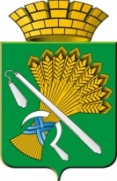 АДМИНИСТРАЦИЯ КАМЫШЛОВСКОГО ГОРОДСКОГО ОКРУГАП О С Т А Н О В Л Е Н И Еот 29.01.2019  N 35О проведении лыжной гонки «Лыжня России – 2019»на территории Камышловского городского округа На основании Распоряжения Губернатора Свердловской области от 22.12.2017 года №283-РГ в целях развития массового спорта и пропаганды физической культуры в Камышловском городском округе, администрация Камышловского городского округаПОСТАНОВЛЯЕТ:1. Комитету по образованию, культуре, спорту и делам молодежи администрации Камышловского городского округа  провести  на территории Камышловского городского округа: лыжную гонку «Лыжня России – 2019» среди дошкольных образовательных учреждений 16 февраля 2019 года, место проведения Центральный стадион; лыжную гонку «Лыжня России – 2019» 17 февраля 2019 года, место проведения кордон «Бамбуковский».2. Утвердить:Положение о проведении соревнований по лыжным гонкам «Лыжня России – 2019» на территории Камышловского городского округа (Приложение №1);Положение о проведении лыжной гонки среди дошкольных учреждений Камышловского городского округа «Дошколёнок-2019» (Приложение №2);Положение о проведении лыжной гонки среди учащихся 1-2 классов образовательных учреждений Камышловского городского округа (Приложение №3).3. Рекомендовать:1) Начальнику межмуниципального отдела министерства внутренних дел России «Камышловский» Черевко С.П. обеспечить общественный порядок 16 февраля 2019 года, место проведения Центральный стадион, 17 февраля 2019 года, место проведения кордон «Бамбуковский».2) Главному врачу государственного бюджетного учреждения здравоохранения Свердловской области  «Камышловская центральная районная больница» Закачуриной И.В. обеспечить медицинское сопровождение 16 февраля 2019 года с 12:00 до 14:00 (место проведения Центральный стадион) и  17  февраля 2019 года с 13.00 до 15.00 часов (место проведения кордон «Бамбуковский»).3) Руководителям предприятий и организаций города обеспечить участие коллективов в соревнованиях.  4) Директору общества с ограниченной ответственностью «КамТВ» Литвинчук Е.Н., директору радио «Реал FM» Чикерскому М.В. разместить информацию  о проведении лыжной гонки «Лыжня России – 2019» на территории Камышловского городского округа в своих эфирах и информационных блоках. 4. Директору муниципального казенного учреждения «Центр обеспечения деятельности администрации Камышловского городского округа» Калмыкову Д.А. обеспечить расчистку дороги и места стоянки для автомобильного транспорта на кордоне «Бамбуковский» для проведения мероприятия 17 февраля 2019 года.5. Председателю комитета по образованию, культуре, спорту и делам молодежи администрации Камышловского городского округа Мишенькиной А.А.:обеспечить мероприятия звукоусиливающей аппаратурой 16 февраля 2019 года с 11:45 до 14:00 и 17 февраля 2019 года с 12.30 до 15.00 часов;обеспечить участие учащихся образовательных учреждений в соревновании. 6. Директору муниципального автономного учреждения дополнительного образования «Детско-юношеская спортивная школа» Прожерину В.В. обеспечить бесперебойное электроснабжение 17 февраля 2019 года при проведении лыжной гонки «Лыжня России – 2019» на кородоне «Бамбуковский».7. Директору муниципального бюджетного учреждения «Центр развития физической культуры, спорта и патриотического воспитания» Новикову В.А. обеспечить бесперебойное электроснабжение 16 февраля 2019 года при проведении лыжной гонки среди дошкольных учреждений Камышловского городского округа «Дошколёнок-2019» и среди учащихся 1-2 классов образовательных учреждений Камышловского городского округа на городском стадионе.8. Настоящее постановление разместить в газете «Камышловские известия» и на официальном сайте Камышловского городского округа.9. Контроль за исполнением настоящего постановления возложить на заместителя главы администрации Камышловского городского округа Соболеву А.А.ГлаваКамышловского городского округа                                               А.В. Половников